浙江省台州市人力资源和社会保障“智汇台州·全球青年英才网络洽谈大会” 邀请函 	：为加大疫情防控形势下的招引人才力度，浙江省台州市定于9 月 27 日举办“智汇台州·全球青年英才网络洽谈大会”，现诚邀贵校老师和学生在线参加本次洽谈会，有关会议事项如下：一、时间及网址1.时间：2021 年 9 月 27 日（星期一）下午 14:302.参会方式：详见附件：分会场在线会议流程二、举办单位主办：中共台州市委、台州市人民政府承办：台州市委人才办、台州市人力社保局三、活动内容播放大学生招引专题视频台州市主要领导致辞高校领导致辞推介大学生招引新政发布全球青年英才网络洽谈十大活动推介智汇台州云招聘平台发布博士后科研项目揭榜挂帅榜单启动智汇台州·全球青年英才网络洽谈大会启动仪式后，台州各县（市、区）、台州湾新区分别与相关 高校开展对接交流以及“智汇台州 百校引才”秋季巡回招聘有关事宜。为了做好大会对接工作，请贵校组织和发动学生代表及相关老师准时云上参会，在校就业网站及微信公众号上发布本次网络洽谈大会信息，发动广大学生进行收看，并请于 9 月 24 日 15:00 时前将贵校联系人反馈给我们。联 系 人：颜晨宇联系电话：13777600105 直播二维码：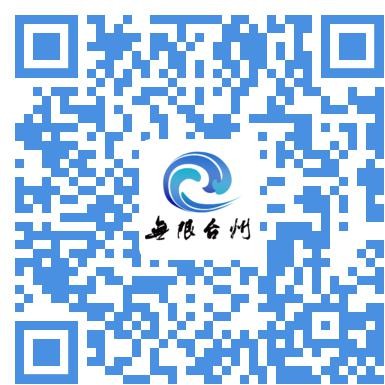 台州市人力资源和社会保障局2021 年 9 月 23 日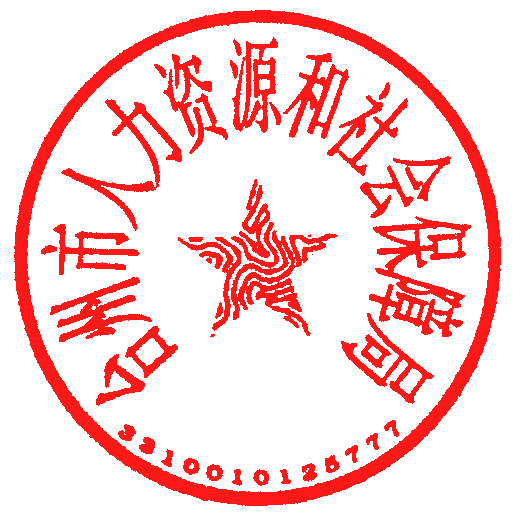 